Č. j. 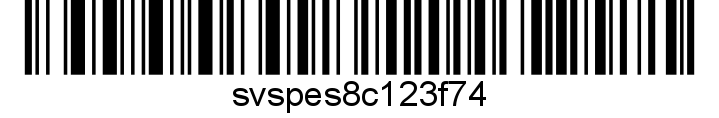 Nařízení Státní veterinární správy Krajská veterinární správa Státní veterinární správy pro Zlínský kraj jako místně
a věcně příslušný správní orgán podle § 49 odst. 1 písm. c) zákona č. 166/1999 Sb., 
o veterinární péči a o změně některých souvisejících zákonů (veterinární zákon), ve znění pozdějších předpisů, mění ke dni účinnosti tohoto nařízení mimořádná veterinární opatření nařízená nařízením Státní veterinární správy ze dne 4. 1. 2023, č.j. SVS/2023/002785-Z takto:ČÁST PRVNÍV článku 4 odst. 1 nařízení Státní veterinární správy ze dne 4. 1. 2023, č.j. SVS/2023/002785-Z se vypouští písm. d) zákaz lovu pernaté zvěře.Dosavadní písmeno e) až i) se mění na d) až h). Společná a závěrečná ustanoveníToto nařízení nabývá podle § 2 odst. 1 a § 4 odst. 1 a 2 zákona č. 35/2021 Sb., o Sbírce právních předpisů územních samosprávných celků a některých správních úřadů
. Datum a čas vyhlášení nařízení je vyznačen ve Sbírce právních předpisů.   (2) Toto nařízení se vyvěšuje na úředních deskách krajského úřadu a všech obecních úřadů, jejichž území se týká, na dobu nejméně 15 dnů a musí být každému přístupné u krajské veterinární správy, krajského úřadu a všech obecních úřadů, jejichž území se týká.    (3) Státní veterinární správa zveřejní oznámení o vyhlášení nařízení ve Sbírce právních předpisů na své úřední desce po dobu alespoň 15 dnů ode dne, kdy byla o vyhlášení vyrozuměna. Ve  dne ředitel podepsáno elektronickyObdrží: 